"Қаламыздың картасында ақын-жазушылардың есімдері" жүзеге асыру мақсатында "Оқуға құштар мектеп" республикалық жобасы аясында 6 -шы сынып оқушылары арасында "Сұлтанмахмұт Торайғыров-қазақтың халықтық, классик ақыны, қазақ әдебиетінің көгіндегі жарық жұлдыздың бірі" презентациясын қорғады. Қажетті мәліметтерді анықтау үшін, облыстық кітапханаға саяхат жасады. Мәнерлеп оқу сайысына қатысып, сұрақ-жауап викторина ойнатылды, кітап көрмесі ұйымдастырылды.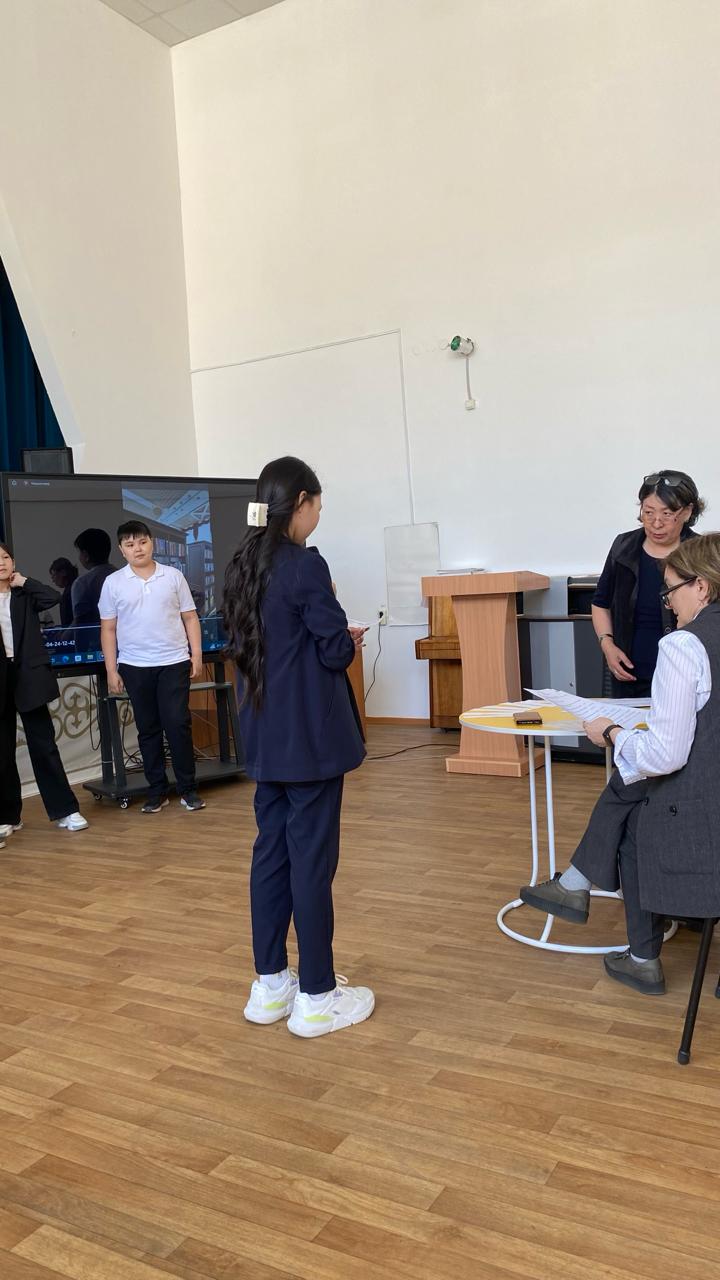 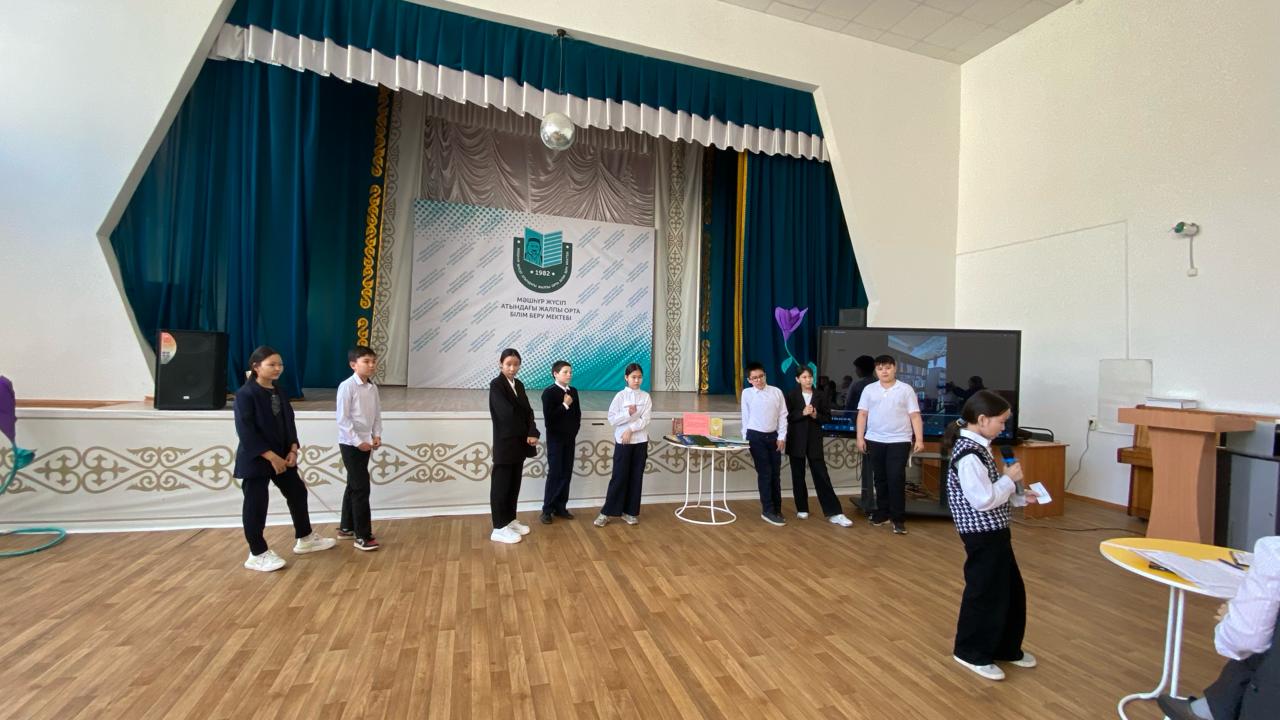 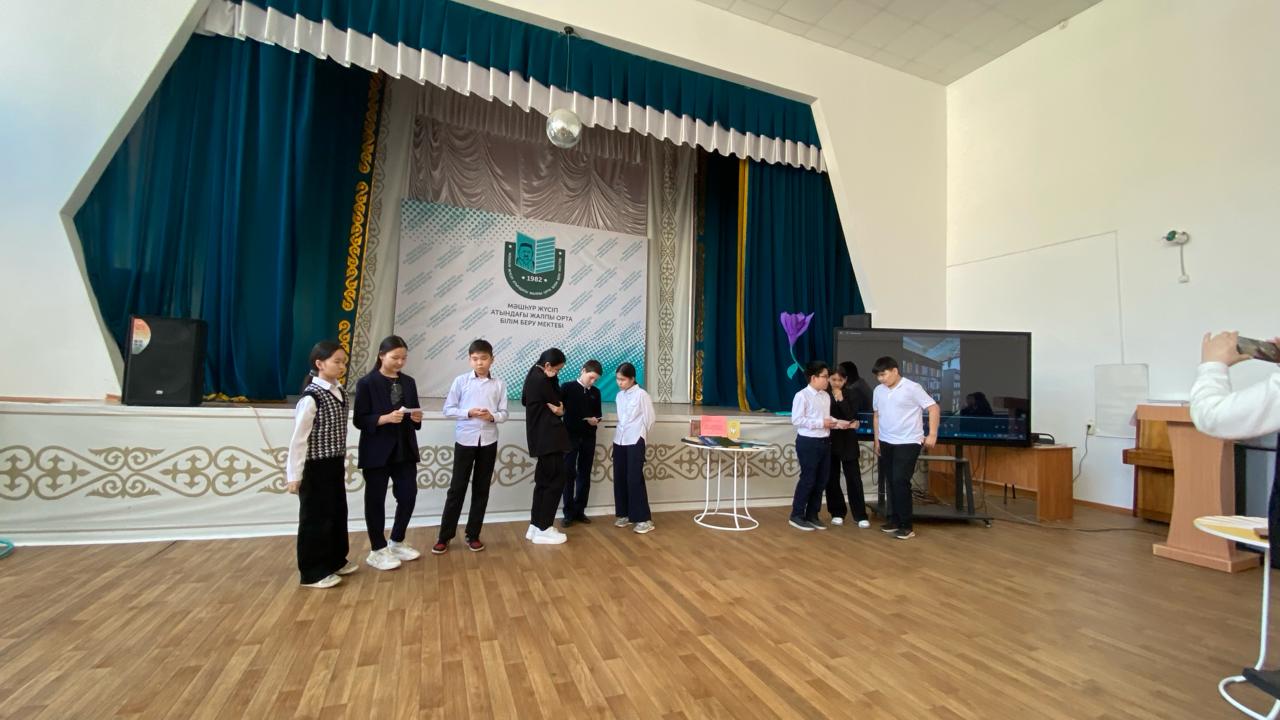 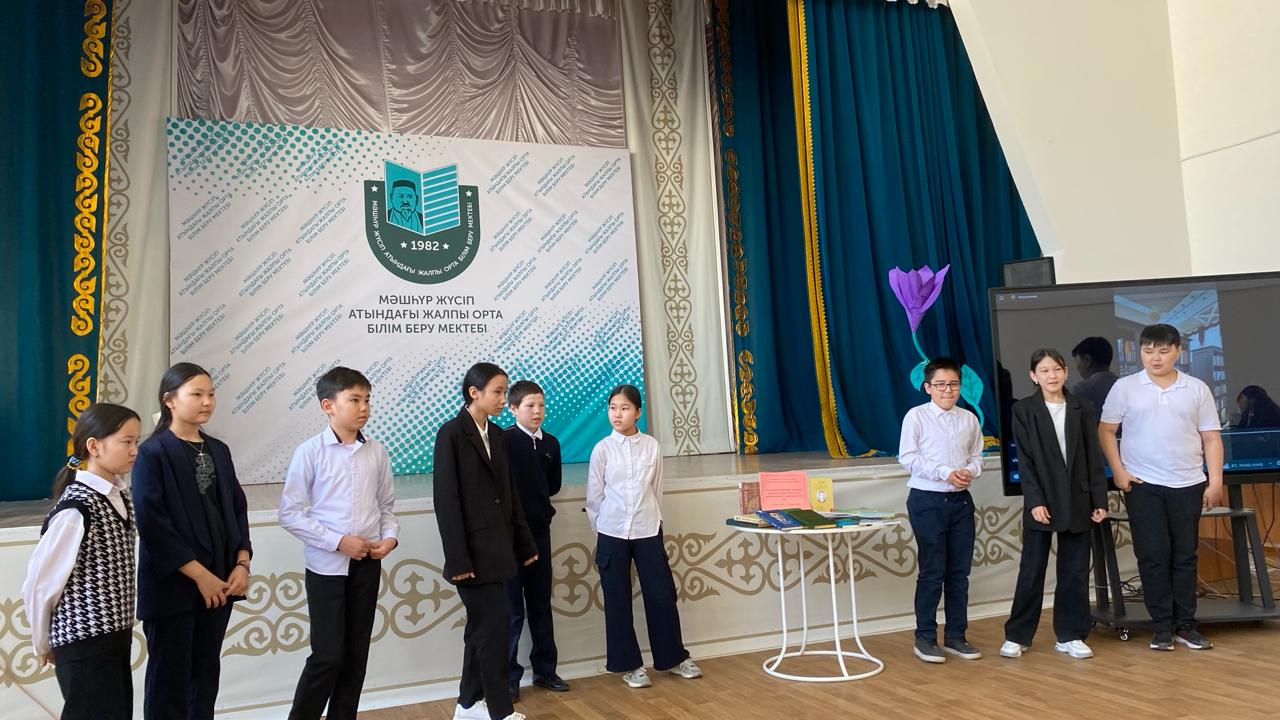 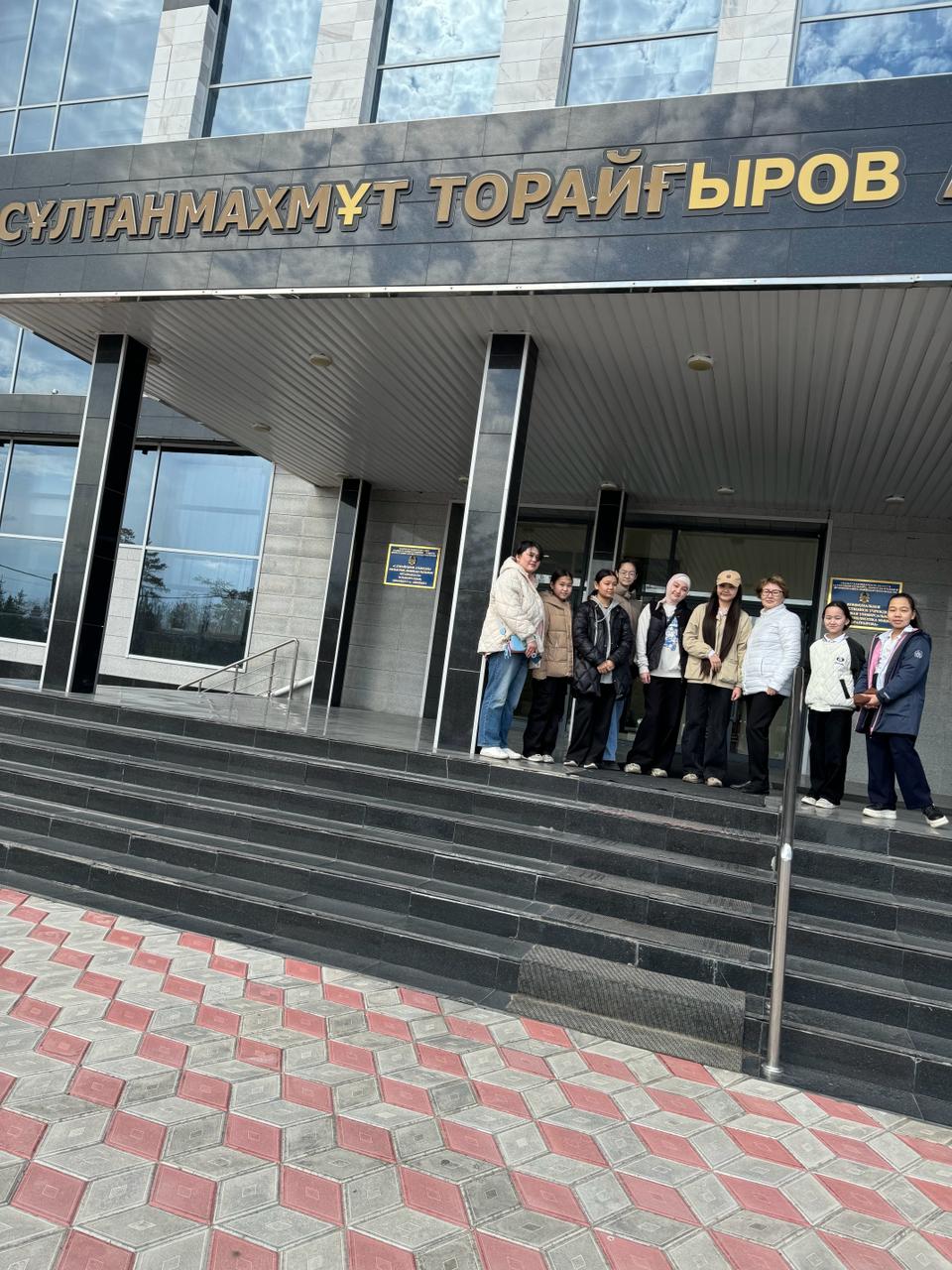 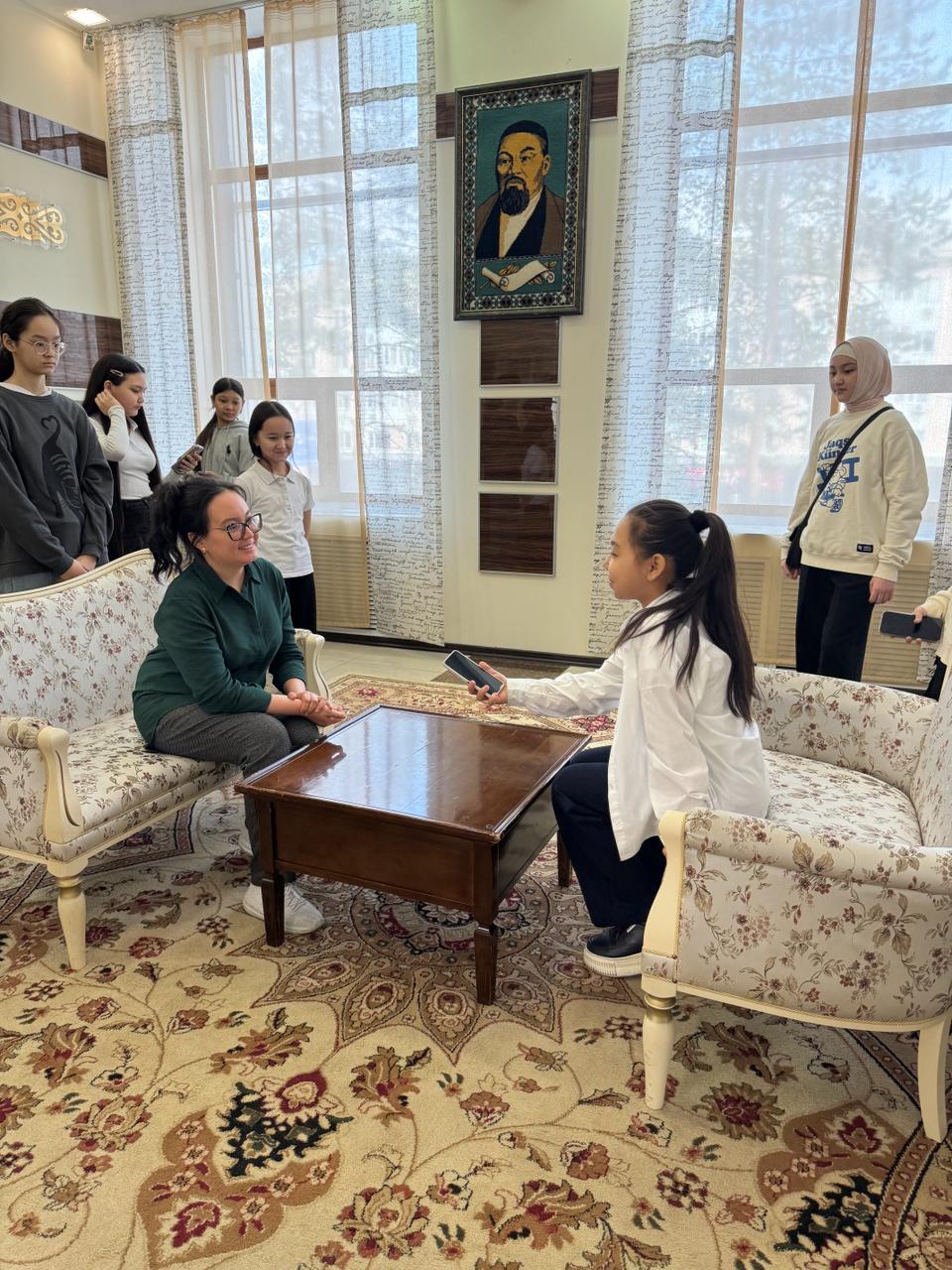 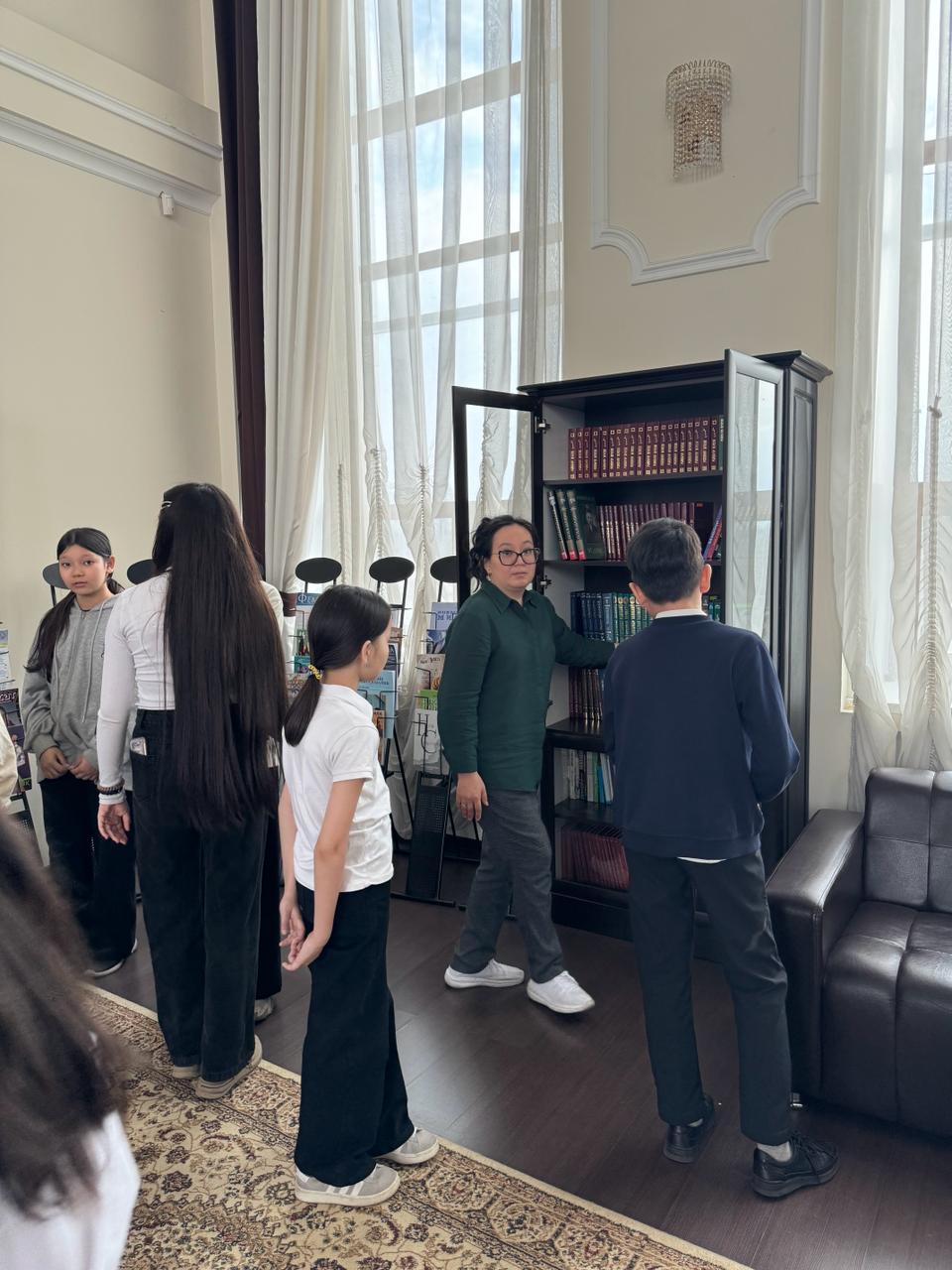 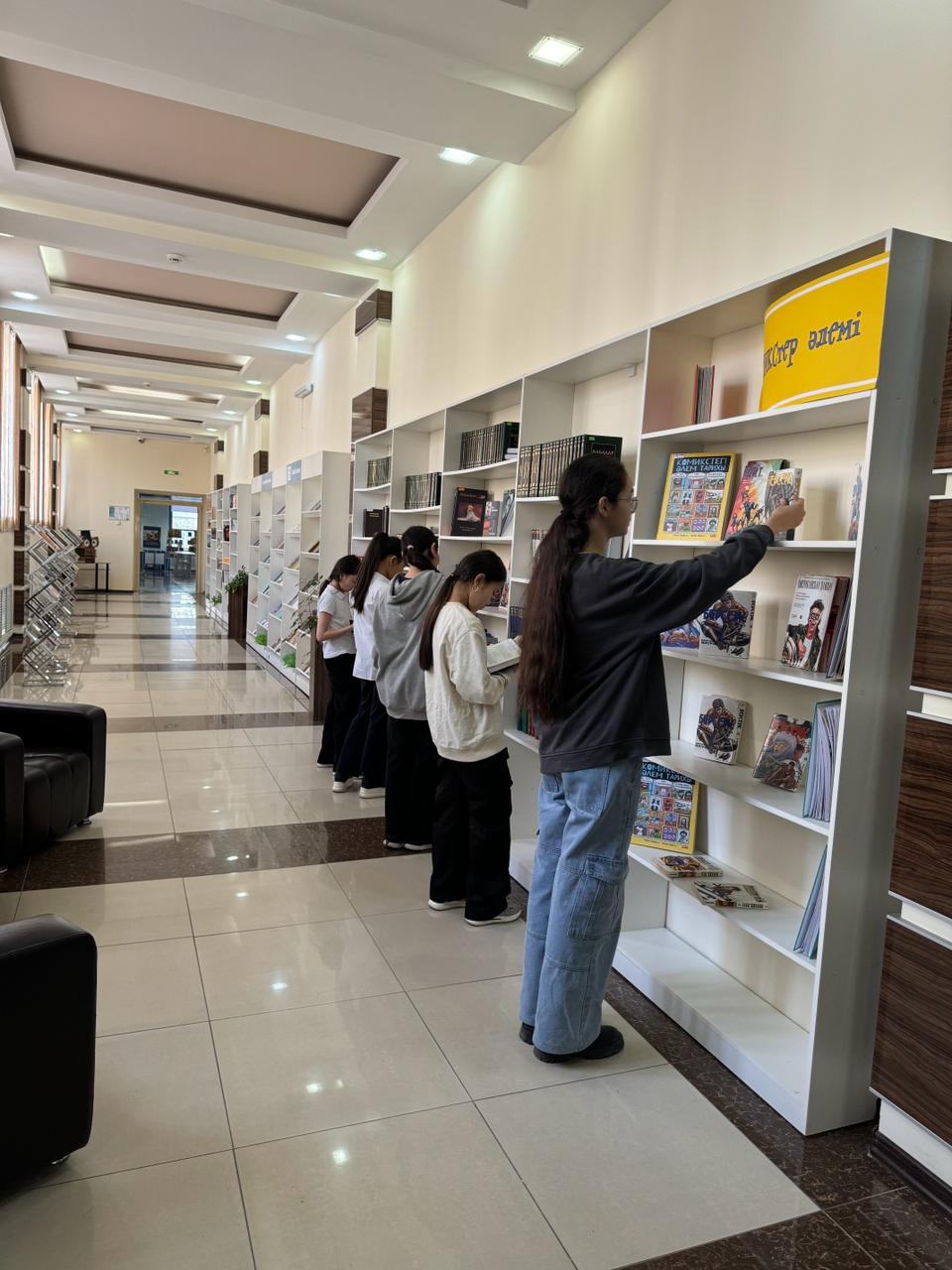 